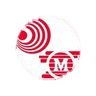 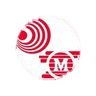 Plano de Execução (Objetivos e Metodologias) Ensino MédioResma de papelUtilizado para as aulas de artes (desenhos) e matemática (geometria), e para listas de exercícios e textos complementares para interpretação e debates das diversas disciplinas. Xerocopiar letras de músicas para aulas de músicasPROCON – SCS, Bloco B60 – Sala 240 – Asa Sul, Brasília – DF, Telefone: 151/PROCON Rodoviária – Subsolo da Estação Rodoviária de Brasília, Plataforma D, Brasília – DF, Telefone: 151 procon@procon.df.gov.br01 Resma de papel A4 (600) (Etiquetado)01 Caderno para as disciplinas01 Caderno de desenho para Artes - 48 folhas02 Cadernos espiral – 100 folhas (Geografia/Sociologia – Matemática)